Ref.Unit 4 Concepts & DefinitionsTerms, Notation, Formulas, DiagramsIn a Wheatstone Bridge, the circuit is said to be balanced when the output voltage is ______. A variable resistor is also called a ________.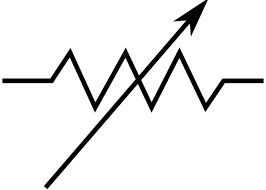 ____________ vary their resistance under different lighting conditions.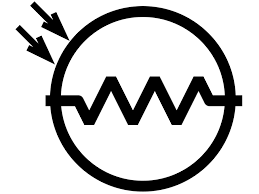 ______ systems represent information using a continuous range of values._______ systems represent data information using discrete (discontinuous) values; typically, high (1) or low (0)._______ will return a value of HIGH (1) if the voltage at the digital input pin is greater than 3 volts or  LOW (o) if the voltage is less than 2 volts.The ______ function returns a value between 0 and 1023, where 0 is zero volts and 1023 is 5 volts.A method of plotting a “line of best fit” (or trendline) to a set of data is called - The _____, indicates the “goodness of the fit” of a line to a set of data.  The closer to 1, the better the fit. The closer to 0, the worse the fit.A _______ is used to measure temperature. As its temperature increases, its resistance decreases.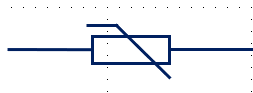 A ____________, using a thermistor, correlates analog values to temperature values.Predefined ________ allow you to choose the best form for a variableIf you want to use decimals in your program, you need to use the _________ data type.There are 8 bits in a - Whole number, signed (+ or -), most common data type - 